Правила здорового питания для школьника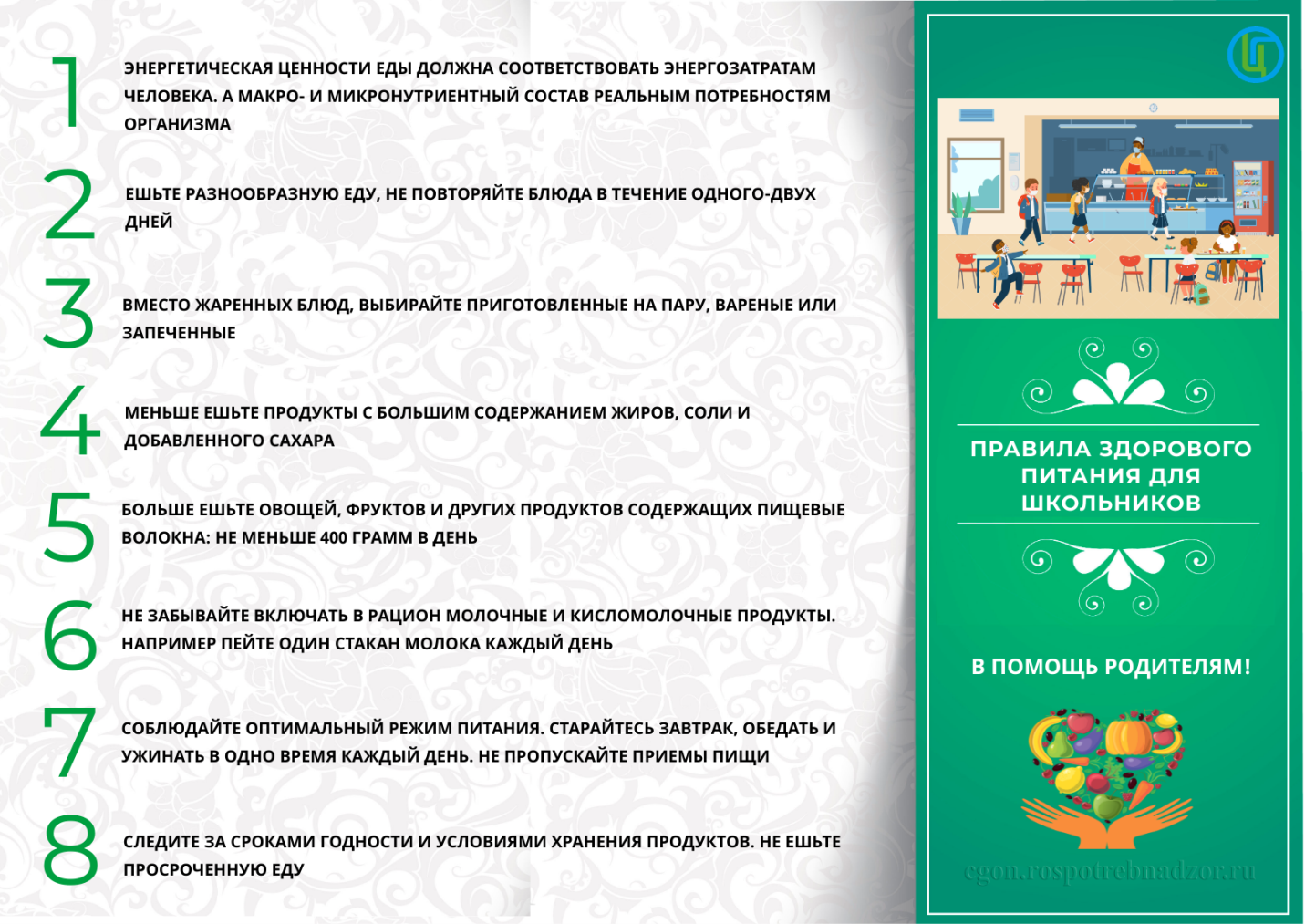 